ГОСТ 11539-2014 Фанера бакелизированная. Технические условия
ГОСТ 11539-2014     
     
МЕЖГОСУДАРСТВЕННЫЙ СТАНДАРТФАНЕРА БАКЕЛИЗИРОВАННАЯТехнические условияBakelized plywood. Specifications

МКС 79.060.10Дата введения 2016-01-01     
     
Предисловие
Цели, основные принципы и порядок проведения работ по межгосударственной стандартизации установлены ГОСТ 1.0-92 "Межгосударственная система стандартизации. Основные положения" и ГОСТ 1.2-2009 "Межгосударственная система стандартизации. Стандарты межгосударственные, правила и рекомендации по межгосударственной стандартизации. Правила разработки, принятия, применения, обновления и отмены"

Сведения о стандарте
1 РАЗРАБОТАН Техническим комитетом по стандартизации ТК 121 "Плиты древесные"
2 ВНЕСЕН Межгосударственным техническим комитетом по стандартизации МТК 121 "Плиты древесные"
3 ПРИНЯТ Межгосударственным советом по стандартизации, метрологии и сертификации (протокол от 20 октября 2014 г. N 71-П)

За принятие проголосовали:
4 Приказом Федерального агентства по техническому регулированию и метрологии от 5 мая 2015 г. N 323-ст межгосударственный стандарт ГОСТ 11539-2014 введен в действие в качестве национального стандарта Российской Федерации с 1 января 2016 г.
5 ВЗАМЕН ГОСТ 11539-83


Информация об изменениях к настоящему стандарту публикуется в ежегодном информационном указателе "Национальные стандарты", а текст изменений и поправок - в ежемесячном информационном указателе "Национальные стандарты". В случае пересмотра (замены) или отмены настоящего стандарта соответствующее уведомление будет опубликовано в ежемесячном информационном указателе "Национальные стандарты". Соответствующая информация, уведомление и тексты размещаются также в информационной системе общего пользования - на официальном сайте Федерального агентства по техническому регулированию и метрологии в сети Интернет

     1 Область применения
Настоящий стандарт распространяется на бакелизированную фанеру, изготовляемую из листов березового лущеного шпона, склеенных синтетическими смолами.

Положения настоящего стандарта распространяются на бакелизированную фанеру, выпускаемую и применяемую предприятиями (организациями) любых форм собственности, а также индивидуальными изготовителями.

2 Нормативные ссылки
В настоящем стандарте использованы нормативные ссылки на следующие межгосударственные стандарты:

ГОСТ 12.4.011-89 Система стандартов безопасности труда. Средства защиты работающих. Общие требования и классификация

ГОСТ 99-96 Шпон лущеный. Технические условия

ГОСТ 427-75 Линейки измерительные металлические. Технические условия

ГОСТ 577-68 Индикаторы часового типа с ценой деления 0,01 мм. Технические условия

ГОСТ 3749-77 Угольники поверочные 90°. Технические условия

ГОСТ 3916.1-96 Фанера общего назначения с наружными слоями из шпона лиственных пород. Технические условия

ГОСТ 7502-98 Рулетки измерительные металлические. Технические условия

ГОСТ 9620-94 Древесина слоистая клееная. Отбор образцов и общие требования при испытании

ГОСТ 9621-72 Древесина слоистая клееная. Методы определения физических свойств

ГОСТ 9622-87 Древесина слоистая клееная. Методы определения предела прочности и модуля упругости при растяжении

ГОСТ 9624-2009 Древесина слоистая клееная. Методы определения прочности при скалывании

ГОСТ 9625-2013 Древесина слоистая клееная. Методы определения предела прочности и модуля упругости при статическом изгибе

ГОСТ 11358-89 Толщиномеры и стенкомеры индикаторные с ценой деления 0,01 и 0,1 мм. Технические условия

ГОСТ 14192-96 Маркировка грузов

ГОСТ 15150-69 Машины, приборы и другие технические изделия. Исполнения для различных климатических районов. Категории, условия эксплуатации, хранения и транспортирования в части воздействия климатических факторов внешней среды

ГОСТ 15151-69 Машины, приборы и другие технические изделия для районов с тропическим климатом. Общие технические условия

Примечание - При пользовании настоящим стандартом целесообразно проверить действие ссылочных стандартов в информационной системе общего пользования - на официальном сайте Федерального агентства по техническому регулированию и метрологии в сети Интернет или по ежегодному информационному указателю "Национальные стандарты", который опубликован по состоянию на 1 января текущего года, и по выпускам ежемесячного информационного указателя "Национальные стандарты" за текущий год. Если ссылочный стандарт заменен (изменен), то при пользовании настоящим стандартом следует руководствоваться заменяющим (измененным) стандартом. Если ссылочный стандарт отменен без замены, то положение, в котором дана ссылка на него, применяется в части, не затрагивающей эту ссылку.

3 Классификация и размеры3.1 Бакелизированную фанеру изготовляют следующих марок, приведенных в таблице 1.


Таблица 1
Фанеру марки ФБС применяют в изделиях, эксплуатируемых в условиях тропического климата. Изделия изготовляют по ГОСТ 15150 и ГОСТ 15151 в следующих исполнениях и категориях: ТС5; Т4.1; ТВ4.1; ТМ4.1; У1.1; У3; У4; У5; М1.1; М3; М4; М5; ОМ3; ОМ4; ОМ5.
3.2 Размеры
3.2.1 Фанера должна соответствовать размерам, указанным в таблице 2.


Таблица 2
В миллиметрах3.2.2 Листы фанеры должны быть обрезаны под прямым углом. Косина не должна превышать 2 мм на 1 м длины.
3.2.3 Отклонение от прямолинейности кромок не должно превышать 2 мм на 1 м длины кромки листа.
3.3 Условное обозначение фанеры должно содержать:

- наименование продукции;

- размеры;

- обозначение настоящего стандарта.

Пример условного обозначения фанеры марки ФБС, длиной 4400 мм, шириной 1500 мм, толщиной 10 мм:
Фанера ФБС, 4400х1500х10 ГОСТ 11539-20143.4 На каждый лист фанеры на расстоянии 100-200 мм от кромок должна быть прикреплена бумажная этикетка размером 120х120 мм, содержащая:

- наименование предприятия-изготовителя и его товарный знак;

- марку;

- размеры;

- номер запрессовки;

- обозначение настоящего стандарта.

4 Технические требования4.1 Характеристики
4.1.1 Для наружных слоев фанеры применяют березовый лущеный шпон по ГОСТ 99.
4.1.2 Для изготовления фанеры, в зависимости от марки, для наружных слоев применяют березовый шпон сортов, указанных в таблице 3.


Таблица 34.1.3 Наружные слои фанеры должны быть изготовлены из целых или не более чем из двух кусков шпона по ширине листа фанеры. Стыки шпона не должны совпадать в продольных слоях по толщине фанеры.
4.1.4 На поверхности фанеры не допускаются участки, не пропитанные или не покрытые смолой.

По согласованию с потребителем допускается изготовлять фанеру с наружными слоями, не покрытыми смолой.
4.1.5 Во внутренних слоях фанеры допускаются пороки древесины и дефекты обработки, не влияющие на ее качество и размеры, требования к которым установлены в настоящем стандарте.

Для внутренних слоев допускается применение листов шпона, составленных по ширине из отдельных полос. Ширина полос должна быть не менее 200 мм. При составлении листов из полос допускаются нахлестки шпона размером не более 10 мм и зазоры между кромками шпона не более 5 мм.
4.1.6 На поверхности фанеры не допускаются нахлестки, вмятины и бугорки глубиной (высотой) более 2 мм, пузыри, недопрессовки, на кромках - расслоение.
4.1.7 Торцы и кромки фанеры марки ФБС толщиной 5-6 мм после обрезки должны быть защищены синтетическими покрытиями от проникновения влаги. По согласованию с потребителем возможно нанесение синтетического покрытия на торцы фанеры другой толщины.
4.2 Физико-механические показатели фанеры указаны в таблице 4.


Таблица 44.3 При использовании фанеры для изготовления конструкций, работающих в атмосферных условиях или при повышенной влажности, содержание и выделение формальдегида из фанеры не определяют.

В случае использования фанеры при изготовлении конструкций для жилых помещений и общественных зданий содержание и выделение формальдегида из фанеры должно соответствовать требованиям ГОСТ 3916.1.
4.4 Учет фанеры проводят в кубических метрах. Объем одного листа определяют с точностью до 0,00001 м, объем партии фанеры - с точностью до 0,01 м. Площадь одного листа фанеры учитывают с точностью до 0,01 м, а площадь листов партии - с точностью до 0,5 м.
4.5 На пакет фанеры наносят маркировку, содержащую:

- наименование страны-изготовителя;

- наименование предприятия-изготовителя и/или его товарный знак;

- условное обозначение фанеры;

- число листов в пакете;

- обозначение национального знака соответствия для сертифицированной продукции;

- транспортную маркировку по ГОСТ 14192.
4.6 Пакетирование и упаковка
4.6.1 Фанера должна быть сформирована в пакеты массой не более 2000 кг отдельно по маркам и размерам.

Допускается по согласованию изготовителя с потребителем упаковывать фанеру в пакеты другой массы.
4.6.2 Упаковка должна обеспечивать сохранность и целостность продукции при транспортировании и хранении. По согласованию с заказчиком фанеру можно поставлять без упаковки.

5 Требования безопасности и охрана окружающей среды
К производству фанеры допускаются лица не моложе 18 лет и не имеющие медицинских противопоказаний. Лица, занятые на производстве фанеры, должны быть обеспечены средствами индивидуальной защиты по ГОСТ 12.4.011 (специальной одеждой, защитными очками и комбинированными рукавицами).

6 Правила приемки6.1 Фанеру принимают партиями. Партия должна состоять из фанеры одной марки и размеров листов.

Партия должна быть оформлена одним документом о качестве, содержащим:

- наименование и/или товарный знак предприятия-изготовителя;

- марку фанеры;

- размеры листов фанеры;

- результаты проведенных испытаний;

- количество фанеры в кубических или квадратных метрах;

- обозначение настоящего стандарта;

- обозначение национального знака соответствия для сертифицируемой продукции.
6.2 Для контроля размеров и внешнего вида фанеры проверке подвергают каждый лист партии.

Для контроля физико-механических показателей отбирают один лист фанеры от партии.

Отбор листов для испытаний проводят не ранее чем через 24 ч после выгрузки листов из пресса.

При получении неудовлетворительных результатов испытаний хотя бы по одному из физико-механических показателей проводят повторную проверку на удвоенном количестве листов, взятых от той же партии.

Результаты повторных испытаний распространяют на всю партию.
6.3 Партию фанеры принимают, если отобранный лист фанеры по физико-механическим показателям соответствует требованиям настоящего стандарта.

7 Методы контроля7.1 Отбор образцов, их количество, изготовление и подготовка к испытаниям - по ГОСТ 9620.
7.2 Внешний вид определяют визуально.
7.3 Длину и ширину фанеры измеряют посередине каждой стороны листа с погрешностью 1 мм металлической рулеткой по ГОСТ 7502 или другим измерительным инструментом, обеспечивающим требуемую точность измерения.
7.4 Толщину фанеры измеряют с погрешностью не более 0,1 мм толщиномером по ГОСТ 11358 на расстоянии не менее 20 мм от кромок листа в шести точках, указанных на рисунке 1. За результат измерения толщины фанеры принимают среднеарифметическое значение результатов измерений в шести точках.

Рисунок 1 - Измерение толщины фанеры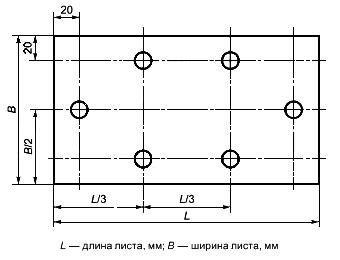 
Рисунок 1 - Измерение толщины фанеры7.5 Вмятины и бугорки определяют при помощи индикатора часового типа по ГОСТ 577.
7.6 Влажность и плотность фанеры определяют по ГОСТ 9621.
7.7 Предел прочности при статическом изгибе определяют по ГОСТ 9625.
7.8 Предел прочности при скалывании по клеевому слою определяют по ГОСТ 9624.
7.9 Предел прочности при растяжении вдоль волокон наружных слоев фанеры определяют по ГОСТ 9622.
7.10 Косину листа определяют угольником по ГОСТ 3749, накладываемым на смежные кромки листа. Значение косины листа определяют измерением наибольшего отклонения кромки листа от стороны угольника металлической линейкой по ГОСТ 427 с погрешностью не более 0,5 мм.

8 Транспортирование и хранение8.1 Транспортную маркировку проводят в соответствии с требованиями ГОСТ 14192.
8.2 Фанеру транспортируют любым видом транспорта в соответствии с правилами перевозки грузов, действующими на транспорте данного вида.
8.3 Фанеру хранят в виде горизонтально уложенных пакетов на деревянных прокладках в закрытых или открытых, защищенных от воздействия атмосферных осадков помещениях при температуре от минус 40°C до плюс 50°C и относительной влажности воздуха не более 80%.

9 Гарантии изготовителя9.1 Изготовитель гарантирует соответствие качества фанеры требованиям настоящего стандарта при соблюдении условий транспортирования и хранения.
9.2 Гарантийный срок хранения фанеры марок ФБС и ФБС - 7 лет, фанеры марок ФБВ, ФБВ, ФБС-А - не менее 3 лет с момента изготовления.




Электронный текст документа 
сверен по:
официальное издание
М.: Стандартинформ, 2015Краткое наименование страны по МК (ИСО 3166) 004-97Код страны по 
МК (ИСО 3166) 004-97Сокращенное наименование национального органа по стандартизацииАзербайджанAZАзстандартАрменияAMМинэкономики Республики АрменияБеларусьBYГосстандарт Республики БеларусьКазахстанKZГосстандарт Республики КазахстанКиргизияKGКыргызстандартРоссияRUРосстандартТаджикистанTJТаджикстандартУзбекистанUZУзстандартМарка фанерыХарактеристика маркиОбласть примененияФБСНа наружные и внутренние слои фанеры наносят фенолоформальдегидную спирторастворимую смолуДля изготовления конструкций в машиностроении, автомобилестроении, строительстве, в качестве опалубки, и судостроении, работающих в атмосферных условияхФБСНа наружные слои фанеры наносят фенолоформальдегидную спирторастворимую смолу. На внутренние слои фанеры наносят фенолоформальдегидную водорастворимую смолуФБВНаружные слои фанеры пропитывают фенолоформальдегидной водорастворимой смолой. На внутренние слои фанеры наносят фенолоформальдегидную водорастворимую смолуДля изготовления внутренних конструкций, применяемых в машиностроении, автомобилестроении и судостроении. При защите наружных поверхностей фанеры лакокрасочными покрытиями для изготовления конструкций, работающих в атмосферных условияхФБВНа наружные и внутренние слои фанеры наносят фенолоформальдегидную водорастворимую смолуФБС-АНа наружные слои фанеры наносят фенолоформальдегидную спирторастворимую смолу. На внутренние слои фанеры наносят фенолоформальдегидную водорастворимую смолу, кроме 2-го или 4-го продольного слоя, расположенного симметрично от центрального слояДля изготовления внутренних конструкций, применяемых в автомобилестроенииДлинаДлинаШиринаШиринаТолщинаТолщинаНоминальнаяПредельное отклонениеНоминальнаяПредельное отклонениеНоминальнаяПредельное отклонение7700; 5700; 5600; 4900; 4400; 1500±201550; 1500; 1250±205±0,86±0,87±0,810; 12±1,514-20±2,021-30±2,531-40±3,0Примечание - По согласованию с потребителем допускается изготовлять фанеру других размеров.

Примечание - По согласованию с потребителем допускается изготовлять фанеру других размеров.

Примечание - По согласованию с потребителем допускается изготовлять фанеру других размеров.

Примечание - По согласованию с потребителем допускается изготовлять фанеру других размеров.

Примечание - По согласованию с потребителем допускается изготовлять фанеру других размеров.

Примечание - По согласованию с потребителем допускается изготовлять фанеру других размеров.

Марка фанерыСорт шпонаФБС,

ФБВIIФБС,

ФБВ,

ФБС-АНе ниже IIIНаименование показателяТолщина фанеры, ммЗначения для марокЗначения для марокЗначения для марокФБСФБВФБС, ФБВ, ФБС-А1 Влажность, %5-76±210-408±22 Предел прочности при растяжении вдоль волокон наружных слоев, МПа, не менее5-788,078,559,010, 1273,5--14-4068,5--3 Предел прочности при статическом изгибе, МПа, не менее:поперек волокон наружных слоев778,563,5-10, 1278,568,5-14-4088,278,5-вдоль волокон наружных слоев10, 12117,5108,088,014-40108,098,078,54 Предел прочности при скалывании по клеевому слою после кипячения в воде в течение 1 ч, МПа, не менее5-401,761,471,475 Плотность, кг/м, не более5-40120012001200УДК 674-419.3:006.354МКС 79.060.10Ключевые слова: бакелизированная фанера, фенолоформальдегидная смола, березовый лущеный шпон, технические требования, методы контроляКлючевые слова: бакелизированная фанера, фенолоформальдегидная смола, березовый лущеный шпон, технические требования, методы контроля